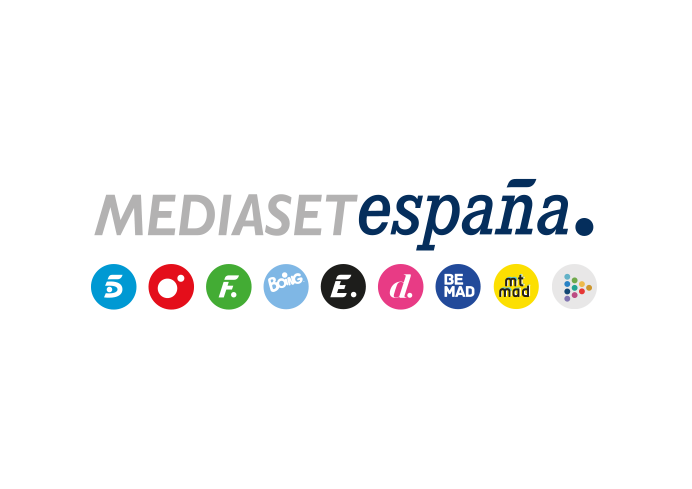 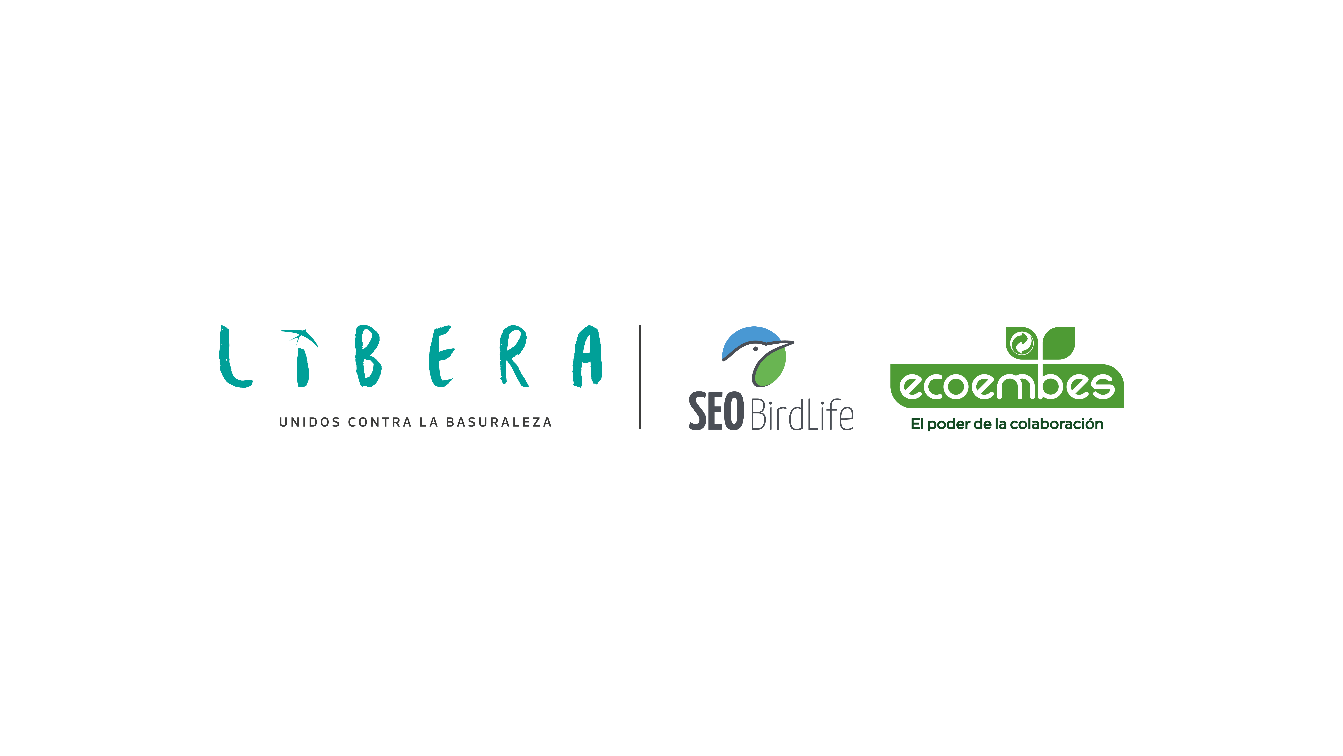 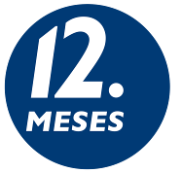 Madrid, 9 de mayo de 2022Mediaset España renueva la campaña de sensibilización ambiental ‘12 Meses Contra la Basuraleza’ con Isabel Jiménez y Manu Carreño como prescriptoresMediaset España emite desde hoy un spot en el que Isabel Jiménez y Manu Carreño invitan a los espectadores a inscribirse en la iniciativa de recogida de residuos en espacios naturales ‘1m2 contra la basuraleza’, en la que el pasado año más de 11.000 voluntarios recogieron 114 toneladas de residuos en 1.100 puntos del país.12 Meses pone en valor la importancia de formar parte de este eje de cambio en el cuidado del medio ambiente, impulsando la activación ciudadana y la responsabilidad individual y colectiva a la hora de recoger no sólo los residuos propios, sino toda esa basuraleza abandonada que cualquier persona se encuentra a su paso, de grave impacto contaminante.El grupo difunde por tercer año esta iniciativa colaborativa organizada por Proyecto LIBERA, de SEO/Birdlife en alianza con Ecoembes, que este año tendrá lugar el próximo 11 de junio y a la que cualquier ciudadano puede unirse organizando su propio punto de recogida o inscribiéndose en alguno ya creado, dentro de la web www.proyectolibera.orgMediaset España aboga desde hoy por la sensibilización ambiental con el lanzamiento de una nueva campaña de 12 meses en la que los presentadores Manu Carreño e Isabel Jiménez invitan a los espectadores a colaborar el próximo 11 de junio en una nueva edición de la gran retirada de residuos en espacios naturales ‘1m2 contra la basuraleza’, puesta en marcha a través del Proyecto LIBERA, diseñado por SEO/BirdLife en alianza con Ecoembes. A partir de hoy, el proyecto de comunicación social de Mediaset España empleará el potencial del espacio publicitario de los canales del grupo para la emisión de un spot en el que los dos prescriptores de la campaña aparecen paseando por el monte junto a una serie de voluntarios. En la pieza, 12 Meses pone en valor a través de ejemplos de lo recogido por las familias, parejas y amigos que acompañan a Manu Carreño e Isabel Jiménez, la importancia que tiene formar parte de este eje de cambio en el cuidado del medio ambiente, sensibilizando sobre la importancia que tiene la activación ciudadana y la responsabilidad individual y colectiva a la hora de recoger no sólo los residuos propios, sino toda esa basuraleza que cualquier persona se encuentra a su paso en el campo, la playa o cualquier espacio natural ya que, aunque los residuos no sean propios, el impacto que acarrea a nivel contaminante en espacios y especies, sí resulta un problema de todos.Junto a la información sensibilizadora divulgada en antena, la campaña de 12 Meses ontará por tercer año consecutivo con la colaboración de los programas e informativos de Telecinco y Cuatro para exponer este grave impacto no sólo estético y paisajístico, sino fundamentalmente, medioambiental. Mediaset España, además de todo lo anteriormente expuesto, pretende de nuevo poner en valor la importancia de reducir, reutilizar y reciclar entre la población y apostar por un modelo de producción y consumo más sostenible, haciendo de altavoz a esta recogida colaborativa que, gracias a su promoción, el pasado año contó con la colaboración récord de más de 11.000 voluntarios repartidos en los 1.100 puntos habilitados en toda la geografía nacional, en los que se retiraron 114.000 toneladas de basuraleza. En uno de los puntos, habilitado en las afueras de Madrid por Mediaset España, participaron conocidos profesionales del grupo como Isabel Jiménez, Nuria Marín, Matías Prats, Alba Lago, Ricardo Reyes y Elia Gonzalo, entre otros, para movilizar y sensibilizar a los ciudadanos a las puertas del verano, para que se comprometan a mantener el medio ambiente libre de residuos, evitando el impacto negativo de su abandono.Entre todas las toneladas de basuraleza retiradas, destacaron colillas, envoltorios de plástico, toallitas, latas, preservativos y mascarillas, además de otros residuos más voluminosos como televisores, frigoríficos, muebles, enseres varios y ropa.¿Cómo participar en la campaña?La iniciativa, ya disponible en la web oficial de 12 Meses, también tendrá reflejo en los soportes digitales de Mediaset España, así como en www.proyectolibera.org, donde los interesados pueden inscribirse hasta el próximo 5 de junio creando y coordinando un punto de recogida en cualquier espacio natural de España o inscribiéndose desde el 7 de junio en alguno de los puntos ya creados.Asimismo, los interesados y participantes pueden difundir la acción a través de las redes sociales con el HT #Libera1m2. Además, quien lo desee, podrá registrar los residuos que vaya encontrando en la app ‘Basuraleza’, para comprobar los residuos más habituales por comunidad autónoma, alimentando la base de datos general que se elabora desde el Proyecto LIBERA conocida como el ‘Barómetro de la Basuraleza’.
Sobre LIBERA ‘LIBERA’ es un proyecto creado por SEO/BirdLife en alianza con Ecoembes. Su objetivo es concienciar y movilizar a la ciudadanía para mantener los espacios naturales libres de basuraleza. Para ello, plantea soluciones alrededor de los ejes de conocimiento, prevención y participación para minimizar su impacto ambiental. Con estas acciones trabaja para contribuir a la consecución de los ODS 4, 13, 14, 15 y 17.  Desde su puesta en marcha, ha movilizado más de 90.000 voluntarios, colaborado con más de 1.500 organizaciones y colectivos. Más información en www.proyectolibera.org Sobre SEO/BirdLife SEO/BirdLife (seo.org) es la organización ambiental decana en España, con más de 60 años de historia. Con las aves como bandera, indicador reconocido por Eurostat para medir la salud del medio ambiente, esta ONG declarada de interés público trabaja para garantizar la conservación de la biodiversidad, promover la educación ambiental y generar conocimiento científico a través de sus programas de ciencia ciudadana, que movilizan a más de 9000 voluntarios cada año, convirtiendo a SEO/BirdLife que en la organización ambiental española con mayor número de colaboradores. Sobre Ecoembes Ecoembes es la organización ambiental sin ánimo de lucro que coordina en España el reciclaje de los envases de plástico, las latas y los briks en el contenedor amarillo y los envases de cartón y papel en el contenedor azul. En 2020, se entregaron a instalaciones recicladoras 1.490.283 toneladas de envases domésticos procedentes de los contenedores amarillos y azules de la calle, de recogidas selectivas en lugares de gran afluencia y de plantas de residuos municipales. Gracias a ello, se obtuvieron numerosos beneficios ambientales como evitar la emisión de 1,67 millones de toneladas de CO2 a la atmósfera o ahorrar 20,29 millones de m3 de agua y 6,37 millones de Mwh de energía. Más información:www.12meses.esTwitter: @12_mesesFacebook: /12mesesInstagram: @12_meses